LESSON PLAN (LCNA)Today at a glanceLittle Cherubs to their room (Red & Blue Room)Noah’s Ark to stay on or use the yellow roomAppendix 1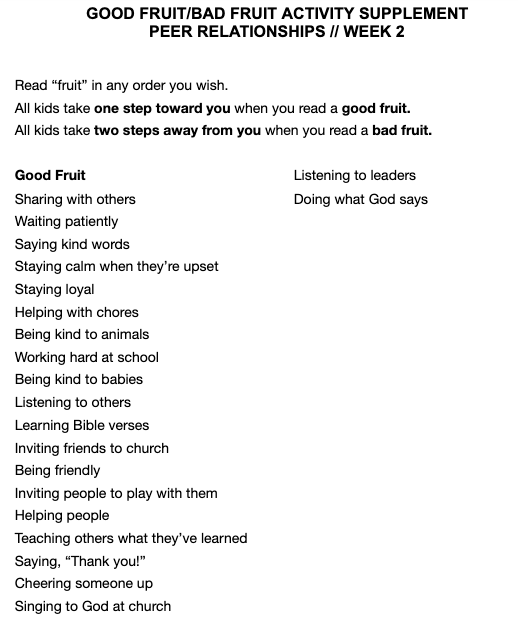 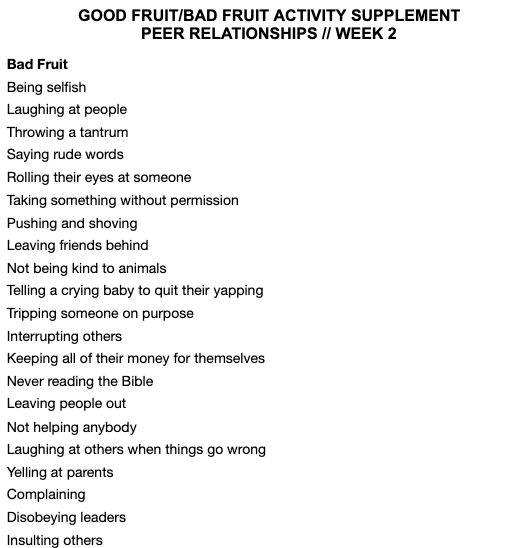 Date:27th June 2021Title:Peer Relationships Part 2 – How to make friendsLevel/ClassLittle Cherub & Noah’s ArkMemory verse: Proverbs 12:26 (NLT)“The Godly give good advice to their friends, the wicked lead them astray.”Bible story: Matthew 7Big Idea: Treasure friends who give good advice but beware of those that lead you astray.Big Point: Be choosy when you’re choosing best friends4M Values:Mission (Know the right way to make friends so we can take God to many nations)Ministry Equipping (Know the bible and spend time with God so we can give good Godly advice when needed and we are sensitive to the Holy Spirit guiding us)Multicultural (How we choose friends is not about culture, the colour of their skin or what they have but by their words and actions)Learning outcomes: At the conclusion of this lesson, children will be able to:Understand how to be a good friendIdentify qualities of a good friendBe patient when looking for a friendInfluencers: Location: ICC Newmarket7:30am Set up and lesson run throughSETUP CHECK LIST ̈ Setup tables and chairs if needed
̈ Setup the check-in tables and printer
̈ Mic/Sound/Video setup and test
̈ Turn on music during check-in for pumped atmosphere. ̈ Craft/Activities/Games resource and props check.
̈ Journaling sheets & books
̈ Check class/area for safety and security measures.
̈ Remove items that are not meant to be there. Gather to pray at 8:00amTime ActivityInfluencers8.30Check in:Prep extra tab for newcomers’ sign upCollect kids’ journals and pile them according to their respective classes.9.10Welcome kids and newcomersRecap the 3Ls (Listen, Learn & Love)To highlight today’s big point9.15Worship:Every Move I Makehttps://www.youtube.com/watch?v=MPvnZILn6EYTeam leader chooses another 2 songs. 9.30Thanksgiving. Invite a child to pray.9.35Snack:Sanitize hands before eating. Invite a child to bless the food.9.50Game: Good fruit, bad fruit (Appendix 1)LC: Use thumbs up or thumbs down to identify the good or bad fruit.NA:To start – kids form a straight line facing the team leader/influencer who will be reading out the “fruit”. Form as many rows as needed. Make sure that each kid leaves a 2 step space between the kid in front and the kid behind.Read “fruit” in any order you wish.Kids take 1 step towards you when you read out a good fruit.Kids take 2 steps away from you when you read out a bad fruit.Highlight that this game shows us 2 things to think about:We are able to identify what is good fruit and bad fruit therefore, we should be able to identify them in our friends or the people we meet. However, sometimes we still don’t choose wisely. Why do you think that is?  It is something they can think about and take that to their group leaders or an adult they respect to discuss further if they so wish.Object Lesson: Identify a Good Friend3 Jars-1 Main jar that is empty-1 Jar with clean water -1 jar with dirty water (use a few drops of food colouring).StepsFill the main jar with the water from the good friend.Say how your good friend can build you up.Then fill the main jar with the bad friend.Say how when you choose the bad friend jar, you will learn to do bad things as well and you can become dirty.So ask them what kind of friend that they want to choose.10.05Memory verse: “The Godly give good advice to their friends, the wicked lead them astray” – Proverbs 12:26 (NLT)Influencer to learn action beforehand.Refer to:https://open.life.church/items/199725-teaching-segment-mp4 (Verse actions @ 10:23 – 10:43)Teach the kids the verse with the actions. Repeat it a few times with them.10.15Introduce the lesson video:Matthew 7Remind the kids that the bible teaches us a lot of things. It’s one of the ways God uses to guide us to make good choices. Let them know that today, they will hear another story from the bible about how they can know that someone can be a good friend and how some are not.Lesson Video:https://www.youtube.com/watch?v=6yE-1SoD5m8Recap/summarise story. People are like trees. We can identify a tree by what comes out of it. Likewise, we can know of someone’s heart by their actions. Therefore, we can know of that someone is likely to lead us to make good choices or bad choices by looking at their actions and what they say.10.25Prayer10.30Craft : Bookmark for a good friend (Appendix 3)Colour the bookmarks in.Craft items:Appendix 3 (bookmark templates printed and cut out)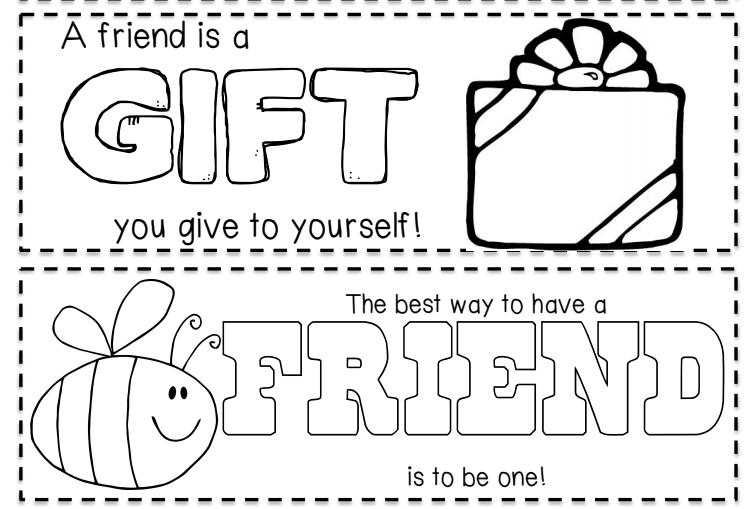 Extension for Noah’s Ark:Group discussion.Explain that in the discussion that they will be doing, they will explore more about friendships. The aim is to help them identify people that make good friends and also to guide us to make new friends appropriately. In addition to that, our discussion questions may also be able to help us navigate around “friends” that are not making good choices in their lives. Discussion cards (Appendix 2 & 2a)Appendix 2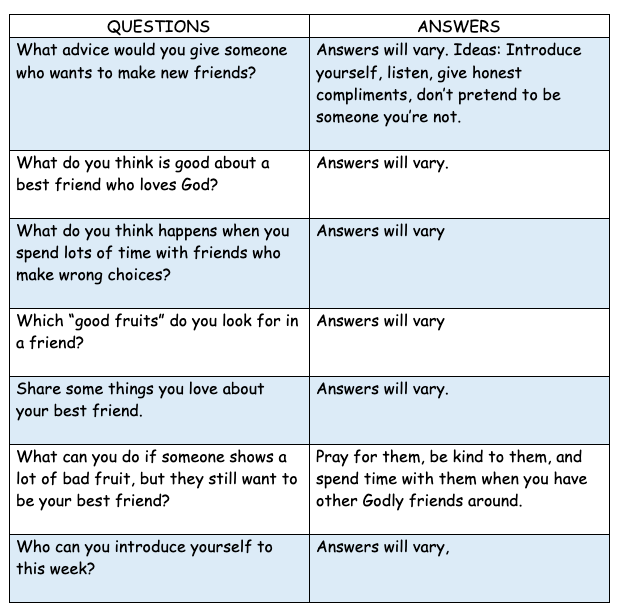 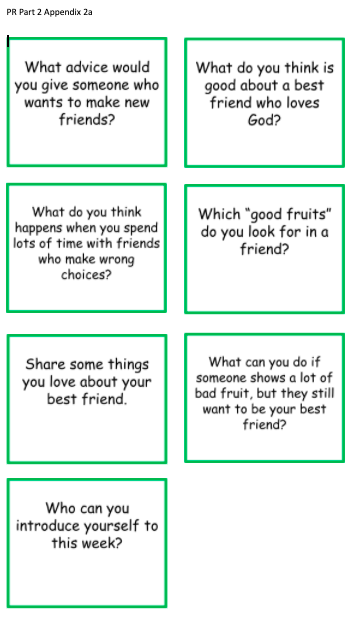 Feel free to pick 2-3 questions to discuss.10.45Check OutRemember snack bag, journal and today’s craft activity.